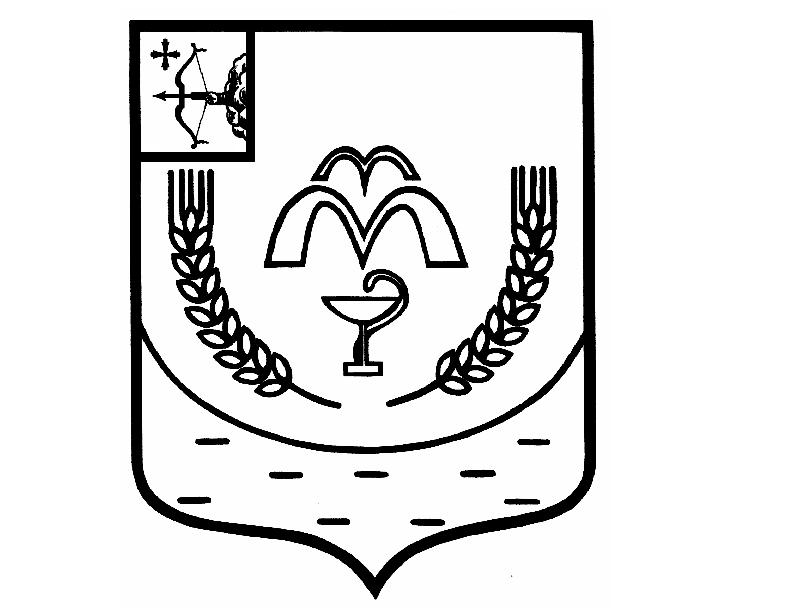 Информация о результатах приватизации муниципального имущества МО Куменский муниципальный район Кировской области.Глава Куменского района                                                              И.Н. ШемпелевКомаристая Наталья Владимировна8(83343) 2-15-97Муниципальное образованиеКуменский муниципальный район Кировской областиАДМИНИСТРАЦИЯКУМЕНСКОГО РАЙОНАул. Кирова, д. 11, пгт Кумены,Кировская область, 613400Телефон/факс: (83343) 2-12-50E-mail:  adm@kumensky.ruМуниципальное образованиеКуменский муниципальный район Кировской областиАДМИНИСТРАЦИЯКУМЕНСКОГО РАЙОНАул. Кирова, д. 11, пгт Кумены,Кировская область, 613400Телефон/факс: (83343) 2-12-50E-mail:  adm@kumensky.ruМуниципальное образованиеКуменский муниципальный район Кировской областиАДМИНИСТРАЦИЯКУМЕНСКОГО РАЙОНАул. Кирова, д. 11, пгт Кумены,Кировская область, 613400Телефон/факс: (83343) 2-12-50E-mail:  adm@kumensky.ruМуниципальное образованиеКуменский муниципальный район Кировской областиАДМИНИСТРАЦИЯКУМЕНСКОГО РАЙОНАул. Кирова, д. 11, пгт Кумены,Кировская область, 613400Телефон/факс: (83343) 2-12-50E-mail:  adm@kumensky.ru10.01.202410.01.2024№28-01-28На №Наименование объектаАдресПланируемые поступления от продажи, тыс. руб.Начальная цена по результатам независимой оценки, тыс. руб.Цена, сложившаяся  по результатам торгов, тыс. руб.1) Нежилое здание  с земельным участкомд.Моряны,                                                                                               ул. Совхозная, 28а350,0350,0700,02)  Нежилое здание с земельным участкомс.Бельтюги,                                                              ул. Прокашева, 28200,0201,73201,733)    Нежилое здание с земельным участкомКировская область, Куменский район, пгт. Кумены, ул. Милицейская, д. 9600,0613,755613,7554) Автобус ПАЗ 320538-110-77Кировская область, Куменский район, пгт. Кумены250,0251,9125,955) Нежилое зданиеКировская область, Куменский район, пгт. Нижнеивкино, ул. Садовая, д.29250,0263,0263,0ИТОГО1650,01680,41904,4